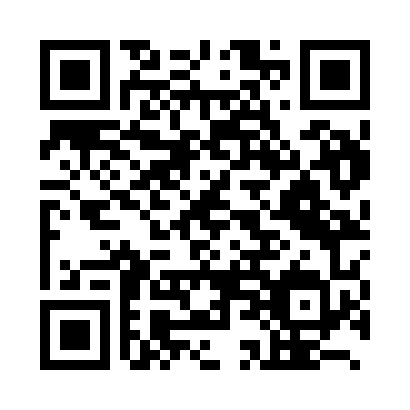 Prayer times for Yamagata, JapanWed 1 May 2024 - Fri 31 May 2024High Latitude Method: NonePrayer Calculation Method: Muslim World LeagueAsar Calculation Method: ShafiPrayer times provided by https://www.salahtimes.comDateDayFajrSunriseDhuhrAsrMaghribIsha1Wed3:024:4211:363:246:308:042Thu3:014:4111:363:246:318:053Fri2:594:4011:363:246:328:064Sat2:584:3911:353:256:338:075Sun2:564:3811:353:256:348:096Mon2:554:3611:353:256:358:107Tue2:534:3511:353:256:368:118Wed2:524:3411:353:256:368:139Thu2:504:3311:353:266:378:1410Fri2:494:3211:353:266:388:1511Sat2:474:3111:353:266:398:1712Sun2:464:3011:353:266:408:1813Mon2:454:3011:353:266:418:1914Tue2:434:2911:353:276:428:2115Wed2:424:2811:353:276:438:2216Thu2:414:2711:353:276:448:2317Fri2:394:2611:353:276:458:2418Sat2:384:2511:353:276:458:2619Sun2:374:2411:353:286:468:2720Mon2:364:2411:353:286:478:2821Tue2:354:2311:353:286:488:2922Wed2:334:2211:353:286:498:3123Thu2:324:2211:353:296:508:3224Fri2:314:2111:363:296:508:3325Sat2:304:2011:363:296:518:3426Sun2:294:2011:363:296:528:3527Mon2:284:1911:363:296:538:3628Tue2:274:1911:363:306:538:3829Wed2:274:1811:363:306:548:3930Thu2:264:1811:363:306:558:4031Fri2:254:1711:363:306:568:41